MOD	ECP/24A10/1第40号决议（，修订版）能力建设举措组世界电信发展大会（），忆及a)	信息社会世界高峰会议（WSIS）《日内瓦原则宣言》第29和34段中与能力建设有关的原则；b)	WSIS《日内瓦行动计划》第11段中的规定；c)	WSIS《突尼斯承诺》第14和32段中的规定；d)	WSIS《信息社会突尼斯议程》第22、23a)、26g)、51和90c)、d)、k)与n)段中的规定；e)	与联合国开发计划署（UNDP）、联合国教科文组织（UNESCO）、联合国贸发会议（UNCTAD）一起，国际电联是《突尼斯议程》附件中C4行动方面所确定的协调方/推进方之一考虑到a)	对于任何组织而言，人力资源仍是极重要的资产，而且需要不断改进技术、开发和管理技能；b)	开发人员和机构能力的关键是持续不断地进行培训并与其他有经验的技术、监管和开发专业人员及机构进行交流；c)	电信发展局（BDT），通过其能力建设和数字包容项目开展的各种活动以及电信发展局成立前国际电联技术合作部门既在此具有优良传统的领域开展的活动，继续在技能开发上发挥关键作用；d)	由电信发展局所实施的主要能力建设举措-国际电联学院举措1、全球和区域人员能力建设论坛和高级管理培训中心及互联网培训中心举措均对该问题的解决做出了巨大贡献，而且其目的符合WSIS的输出成果，并与所有项目及两个研究组合作，各自充分发挥自己的优势；e)	电信发展局有必要使不同能力建设活动系统化，以全面、协调、综合和透明方式对其加以处理，从而满足ITU-D的整体战略目标并最有效利用资源；f)	电信发展局有必要定期了解成员在能力建设方面的工作重点，并相应地开展活动；g)	电信发展局有必要向电信发展顾问组（TDAG）报告所开展的项目和活动以及取得的成果，以便于成员充分了解工作中遇到的困难和取得的成绩，并指导电信发展局开展相关活动，顾及a)	区域性研讨会和世界无线电通信研讨会（WRS）在提供实用技能和亲身实践学习机会方面获得的成功及显示的价值；b)	参加BDT工作的组织和个人数量很大、各类繁多，他们作为教育资源的价值应得到认可；c)	各区域所确定的能力建设需要和工作重点，做出决议，责成电信发展局主任1	继续由熟悉各自区域需求的称职能力开发专家组成的能力建设举措组（GCBI）的工作，以增强国际电联成员国、部门成员、有经验的专家和专业人员以及拥有相关专业力量的组织协助ITU-D的能力并以一体化的方式与所有项目及两个研究组合作，充分发挥各自的优势，促成其能力建设活动的成功落实；2	六个区域中的每个区域须在有两名能力建设专家代表；该组须向所有感兴趣的成员国和部门成员开放；该组须通过电子方式或酌情以面对面方式与电信发展局职员共同开展工作，以便：i)	协助确定信息通信技术（ICT）和能力建设领域的全球发展趋势；ii)	协助确定各区域能力建设活动的需求和重点，评估电信发展局相关活动的进展情况并就消除重复活动及协调现行举措等事宜提出建议；iii)	在确定有能力建设需要的领域酌情与具有专业能力的组织和专业人员开展协调，利用他们的专业能力，或是请成员与这些专家联系，或是促进他们参与国际电联的能力建设活动；)	协助电信发展局制定和落实国际电联学院计划在2015-2018年期间所开展活动的综合框架；v)	就针对一般性ICT知识和专业技能的正式ICT课程设计和内容提供建议；vi)	就根据区域和/或国际标准进行资格认定和认证提供建议；)	就整合高级培训中心、互联网培训中心和国际电联区域代表处等促进实现国际电联学院整体战略目标的举措、学术联盟和伙伴关系提供建议；)	就通过国际电联学院合作伙伴所提供课程（包括通过高级培训中心、互联网培训中心和/或学术机构等提供的课程）的质量保证和监督提供意见；)	每年提交一份报告，供TDAG会议审议，其内容应包括成果以及可能需要采取的建议；)	在电信发展局举办的相关双年度论坛中代表各区域；3	为提供必要资源，以使其有效开展工作；4	充分考虑提出的建议。理由：更新第40号决议，使其更加合理。______________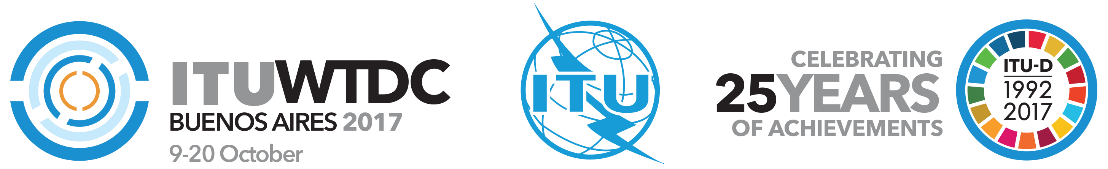 2017年世界电信发展大会（WTDC-17）2017年10月9-20日，阿根廷布宜诺斯艾利斯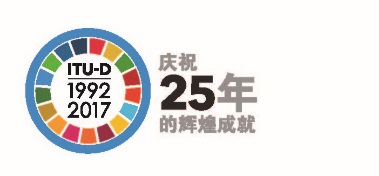 全体会议全体会议文件 WTDC-17/24 (Add.10)-C2017年9月8日原文：英文欧洲邮电主管部门大会成员国欧洲邮电主管部门大会成员国欧洲邮电主管部门大会成员国世界电信发展大会第40号决议“能力建设举措组”的修订世界电信发展大会第40号决议“能力建设举措组”的修订世界电信发展大会第40号决议“能力建设举措组”的修订重点领域：–	决议和建议概要：本提案的目的在于更新第40号决议，使其更加合理。预期结果：修改第40号决议。参考文件：WTDC第40号决议重点领域：–	决议和建议概要：本提案的目的在于更新第40号决议，使其更加合理。预期结果：修改第40号决议。参考文件：WTDC第40号决议重点领域：–	决议和建议概要：本提案的目的在于更新第40号决议，使其更加合理。预期结果：修改第40号决议。参考文件：WTDC第40号决议